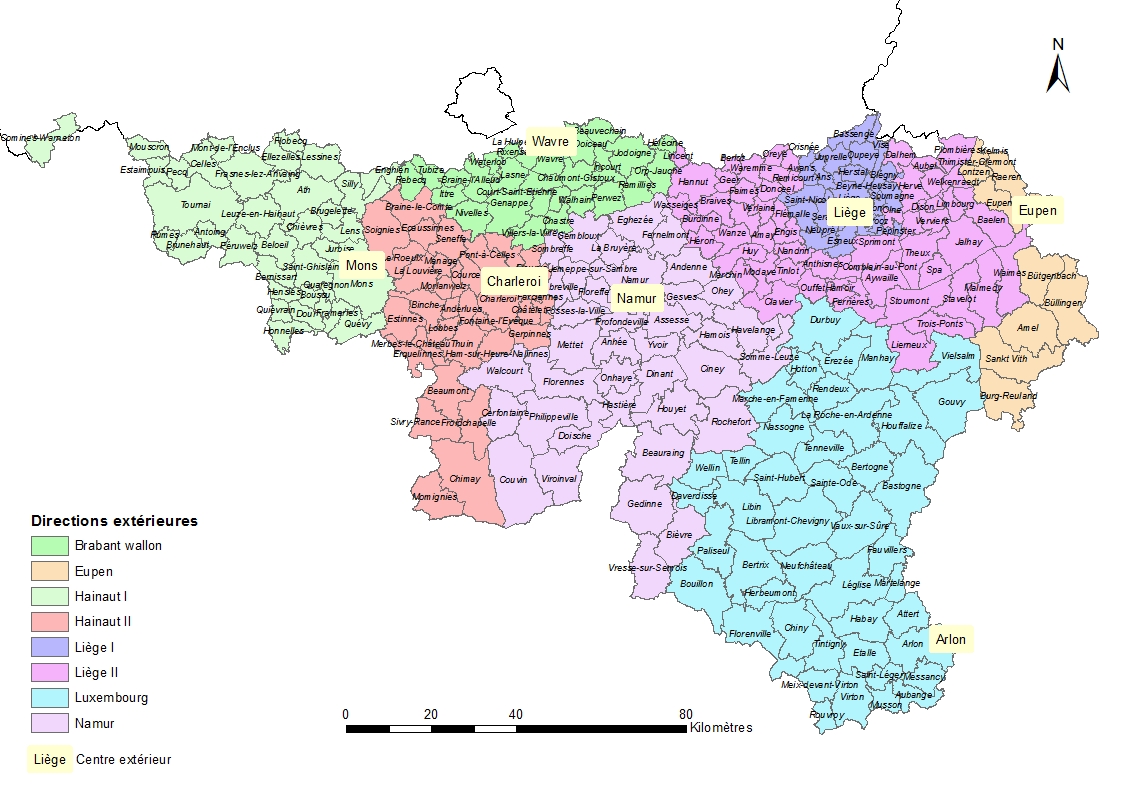 {0>Les huit ressorts au sein desquels s’exercent les compétences d’un fonctionnaire délégué sont les suivants :<}0{>Die acht Gebiete, innerhalb deren  die Zuständigkeiten eines beauftragten Beamten ausgeübt werden, sind die Folgenden:<0}    {0>Vu pour être annexé à l’arrêté du Gouvernement wallon du 22 décembre 2016 formant la partie réglementaire du Code du développement territorial.<}0{>Gesehen, um dem Erlass der Wallonischen Regierung vom 22. Dezember 2016, der den verordnungsrechtlichen Teil des Gesetzbuches über die räumliche Entwicklung bildet, als Anhang beigefügt zu werden.<0}{0>Namur, le 22 décembre 2016.<}0{>Namur, den 22. Dezember 2016.<0}{0>Le Ministre-Président,<}100{>Der Ministerpräsident,<0}{0>P. MAGNETTE<}100{>P. MAGNETTE<0}{0>Le Ministre de l'Environnement, de l'Aménagement du Territoire, de la Mobilité, des Aéroports et du Bien-être animal,<}89{>Der Minister für Umwelt, Raumordnung, Mobilität, Flughäfen, und Tierschutz,<0}{0>C. DI ANTONIO<}100{>C. DI ANTONIO<0}